ОБАВЕШТЕЊЕ О ЗАКЉУЧЕНОМ УГОВОРУ
у отвореном поступку јавне набавкеВрста предмета набавке: услугеОпис предмета набавке: Финансијске услуге кредитног задужења (шифра из општег речника набавке 66113000 – услуге одобравања кредита) у износу од 870.000 EURA у динарској противвредности по средњем курсу Народне банке Србије на дан пуштања кредита у течај (19.06.2014: средњи курс 115,4275 динара х 870.000 еура = 100.421.925 динара). Редни број : ЈН бр. 87/2014Процењена вредност јавне набавке: 10.000.000,00 дин.без ПДВ-а.Уговорена вредност јавне набавке:   1.224.571,50 динараУкупна уговорена вредност кредита: 101.646.496,50 динара по средњем курсу НБС на дан 19.06.2014. године (главница 870.000 EURA (100.421.925 динара) + камата и трошкови кредита  10.609,01 € (1.224.571,50 динара)).Критеријум за доделу уговора: најнижа понуђена цена.Број примљених понуда: три (3)Највиша понуђена цена код прихватљивих понуда: 16.189,68 €.Најнижа понуђена цена код прихватљивих понуда:  10.609,01€. Део или вредност уговора који ће се извршити преко подизвођача:  не.Датум доношења одлуке о додели уговора: 10.06.2014. године.Датум закључења уговора: 19.06.2014. године.Основни подаци о добављачу: „BANCA INTESA“ а д. НОВИ БЕОГРАД, улица Милентија Поповића, ПИБ: 100001159, Матични број: 07759231,  коју заступа Драгана Ђурић, председник Извршног одбора, преко лица овлашћених Књигом овлашћења за потписивање. Период важења уговора:  6 месеци од дана потписивања.Околности које представљају основ за измену уговора:  измена Општих услова пословања Банке и других позитивних прописа Републике Србије који уређују правне односе у вези са давањем кредита.Лице за контакт: Драгица Радуловић, 064/850 70 12; dragica.radulovic@grejanje-pancevo.co.rs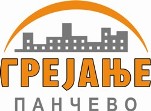 Јавно Комунално Предузеће„ГРЕЈАЊЕ“Цара Душана 7ПанчевоТел: 013/319-241, фаx: 013/351-270 grejanje@panet.rswww.grejanje-pancevo.co.rs     Датум:  30.06.2014. год.